Recipe   _________________________________________________________________________________________ SouRce ________________________________________ Recipe   _________________________________________________________________________________________ SouRce ________________________________________ Recipe   _________________________________________________________________________________________ SouRce ________________________________________ Recipe   _________________________________________________________________________________________ SouRce ________________________________________ Recipe   _________________________________________________________________________________________ SouRce    ________________________________________Recipe   _________________________________________________________________________________________ SouRce ________________________________________ Recipe   _________________________________________________________________________________________ SouRce ________________________________________ Recipe   _________________________________________________________________________________________ SouRce ________________________________________ Recipe   _________________________________________________________________________________________ SouRce ________________________________________ Recipe   _________________________________________________________________________________________ SouRce    ________________________________________Recipe   _________________________________________________________________________________________ SouRce ________________________________________ Recipe   _________________________________________________________________________________________ SouRce ________________________________________ Recipe   _________________________________________________________________________________________ SouRce ________________________________________ Recipe   _________________________________________________________________________________________ SouRce ________________________________________ Recipe   _________________________________________________________________________________________ SouRce    ________________________________________Recipe   _________________________________________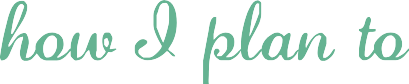 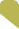 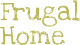 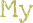 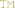 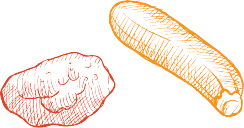 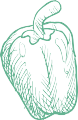 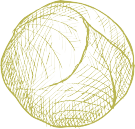 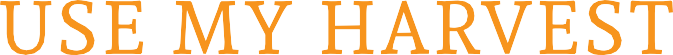 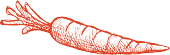 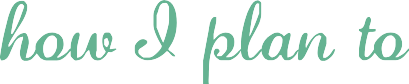 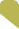 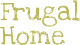 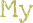 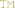 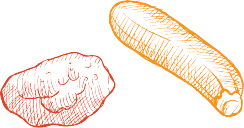 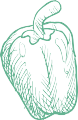 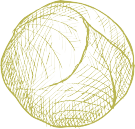 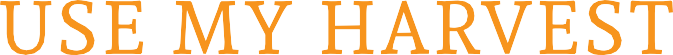 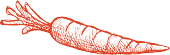 ________________________________________________ SouRce ________________________________________ Recipe   _________________________________________________________________________________________ SouRce ________________________________________ Recipe   _________________________________________________________________________________________ SouRce ________________________________________ Recipe   _________________________________________________________________________________________ SouRce ________________________________________ Recipe   _________________________________________________________________________________________ SouRce    ________________________________________Recipe   _________________________________________________________________________________________ SouRce ________________________________________ Recipe   _________________________________________________________________________________________ SouRce ________________________________________ Recipe   _________________________________________________________________________________________ SouRce ________________________________________ Recipe   _________________________________________________________________________________________ SouRce ________________________________________ Recipe   _________________________________________________________________________________________ SouRce    ________________________________________Recipe   _________________________________________________________________________________________ SouRce ________________________________________ Recipe   _________________________________________________________________________________________ SouRce ________________________________________ Recipe   _________________________________________________________________________________________ SouRce ________________________________________ Recipe   _________________________________________________________________________________________ SouRce ________________________________________ Recipe   _________________________________________________________________________________________ SouRce    ________________________________________